С.В.Жгун, учитель – логопед МБОУ Дзержинской средней школы №2, с.ДзержинскоеПредсказуемые приёмы работы с текстом для детей с ОВЗ читающих словамиРабота с текстом это не только техника и понимание прочитанного, но и формирование способности применять полученные знания, навыки в учебных и жизненных ситуациях. Научить ребят с ОВЗ работать с текстом не просто. Важно скорректировать особенности мышления, мешающие выполнению и самостоятельному выполнению заданий, в учебной деятельности: -слабо развитое воображение;-не сформированы мыслительные операции: анализ, синтез, сравнение;-отсутствие целостного восприятия;-трудности нахождения информации в тексте;-трудности произвольной деятельности.Для этого применяется множество приёмов, направленных на понимание, формирование техники, распознавание грамматических явлений, расширение словаря, нахождение информации, анализ текста.В результате этих приёмов накопилось столько, что я заметила, а затем выделила в отдельную группу, приёмы, применяя которые легко предугадать действия ребят, следовательно, становиться гораздо проще, простроить свою работу, структуру занятия, ну а ребятам достигнуть результата и большей самостоятельности.  Выстроив их применение в определённой последовательности, мне удалось лучше адаптировать приёмы для ребят с ОВЗ. Этот положительный результат  создаёт ситуацию успеха, мотивирует их на дальнейшую деятельность.Поэтому, я считаю этот признак объединения приёмов заслуживающим вашего внимания.Цель практики: увеличить результаты читательской грамотности, скорректировав особенности мышления необходимые для формирования умений и навыков самостоятельной работы с текстом через приёмы практики. Задачи:-Выбрать приёмы работы с текстом.-Адаптировать для обучающихся с ОВЗ и апробировать в учебном процессе.-Распространить опыт практики.Как же совершить этот переход к самостоятельной работе с текстом?Задание для ребят.Какой из предложенных текстов 1 или 2 вы спишите в тетрадь? Подумайте, какой из текстов выберут ваши дети, ведь базовый принцип практики предсказуемость.Есть известное изречение Уильяма Джеймса «Когда необходимо сделать выбор, а вы его не делаете – это тоже выбор». Этот приём называется «Выбор без выбора» или «Из 2 зол меньшее». Это коммуникативный приём манипуляции. Он универсален и часто применяется маркетологами для увеличения продаж.   Наша задача, в том, чтобы ребята не отказались писать, а выбрали вариант, но на самом деле все варианты заранее сводятся к одному. Необходимо использовать эту технику во благо детям, сохраняя их «Я» и считаясь с их мнением. Ребята выбирают самый маленький текст по объёму, но он был изначально запланирован мной для списывания. Когда ребёнок сам делает выбор (ему придётся следовать своему решению), а тогда нет необходимости его уговаривать и настаивать. Приём «Выделенная орфограмма».Вы заранее выделяете орфограмму, которую изучали, и  подбираете 2 уже изученное правило с каким либо общим признаком. Например: в них идёт речь о стечении согласных. Только нужно обратить внимание, чтобы ребята прочитали оба правила, а не пытались сказать наугад.Положительный результат довольно предсказуем, так как ребятам легче уже выделенную орфограмму соотнести с правилом, чем наоборот найти её в тексте. Такой результат создаёт двойную ситуацию успеха, дети правильно списывают выделенную орфограмму и соотносят с правилом. Это вызывает положительный эмоциональный подъём и желание продолжать работу.Этот приём так и называется «Волшебная палочка». В основном, выбирают сократить предложение. На самом деле это немного сложнее, чем дополнить. Здесь может понадобиться направляющая помощь. Можно предложить вспомнить, что такое основа предложения.Задание.Представьте, что в результате неурожая на всей планете Земля осталось только 3 зёрнышка гречихи. Как бы вы поступили?Приём «Фантастическая добавка».Приём выхода за рамки текста, который необходим, для развития креативности.Чрезмерное преувеличение (только 3 зёрнышка) масштабов события создаёт предсказуемость развития сюжета. Это возможный положительный выход из ситуации или нет.  Перед вами «Приём графических ассоциаций». Он заключается в обыгрывании запоминаемой буквы в словарном слове. Запоминается флаг и 2 буквы «с».Конечно, такое слово очень легко найти, поэтому мы без труда с помощью этого приёма перешли ко 2 тексту. Мы в нём и уже работаем со словами. Задание.Глядя на образец, восстановите текст, добавив пропущенные слова из образца.Приём «Восстановление текста», схож с приёмом «Письмо с дырками». Он хорош тем, что вы не говорите прямо, прочитай текст, а для того чтобы вставить слова его конечно нужно прочесть.Задание. Вы, разведчики. Вам нужно обнаружить в тексте: самые маленькие слова; слово из 5 букв; слово из 2 слогов; посчитайте сколько раз в тексте, попадается слово «гречка».Игра «Разведчики». Тренирует вертикальное чтение. А оно очень необходимо для нахождения в тексте. Потому, что мы ищем ответ как правило, просматривая текст снизу вверх, прочитав его. Вы изучали практику, работая с 2 текстами, которые я использовала на уроке предмета Основы Социальной Жизни, но такую работу с текстом можно применять на логопедических, дефектологических занятиях, уроках чтения. Алгоритм применения предсказуемых приёмов, является переходом к самостоятельной работе с текстом. В результате применения практики, мониторинг читательских умений показывает положительную динамику, большинство ребят справляются с заданиями без помощи. Гречневая каша – матушка наша, а хлеб ржаной – отец родной.Гречневая каша – матушка наша, а хлеб ржаной – отец родной.                     1.  Гречневая каша.В народе гречку называют мини-аптекой. Она богата витаминами. Это единственная каша, от которой не прибавляют в весе. Гречневую крупу получают из гречихи.      Гречку готовить очень просто.                       2. Почему гречка?Родина гречки – Индия и Непал, где её стали возделывать 5000 лет назад. Сначала она распространилась по Азии, а затем пришла в Европу. К нам гречку привезли из Греции, за что она и получила своё название – гречневая (греческая) крупа. Не особо популярна гречка на своей родине. Зато в   России  полезные свойства этого растения оценили по достоинству. Сейчас гречку можно назвать национальным продуктом, и наша страна является лидером по производству гречихи. Второе место занимает Китай, помимо этого, гречка популярна в Японии, но не в виде каши, а в виде лапши соба.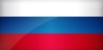 2. Задание.В печатном тексте, который вы переписали есть выделенная орфограмма. Проверьте, правильно ли вы её написали? Прочитайте правила. К какому из 2 правил подходит выделенная орфограмма?                     1.  Гречневая каша.В народе гречку называют мини-аптекой. Она богата витаминами. Это единственная каша, от которой не прибавляют в весе. Гречневую крупу получают из гречихи.      Гречку готовить очень просто.1. Сочетания: ЧК - ЧН, ЩН пишутся без  мягкого знака. 2. Чтобы проверить в корне непроизносимый согласный, надо подобрать однокоренное слово или изменить слово так, чтобы этот согласный отчётливо слышался. 3. Задание.Представьте, что ваша ручка – это волшебная палочка. С её помощью вы можете увеличить или сократить любое предложение на ваш выбор.                     1.  Гречневая каша.В народе гречку называют мини-аптекой. Она богата витаминами. Это единственная каша, от которой не прибавляют в весе. Гречневую крупу получают из гречихи.      Гречку готовить очень просто.Задание №5.Найдите во втором тексте страну, являющуюся лидером по производству гречихи. Какие особенности вы увидели в этом слове?Как вы понимаете слово «лидер»?2. Почему гречка?Родина гречки – Индия и Непал, где её стали возделывать 5000 лет назад. Сначала она распространилась по Азии, а затем пришла в Европу. К нам гречку привезли из Греции, за что она и получила своё название – гречневая (греческая) крупа. Не особо популярна гречка на своей родине. Зато в   России  полезные свойства этого растения оценили по достоинству. Сейчас гречку можно назвать национальным продуктом, и наша страна является лидером по производству гречихи. Второе место занимает Китай, помимо этого, гречка популярна в Японии, но не в виде каши, а в виде лапши соба.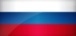 